Просьба вмешаться!Суть вопроса: Являясь жильцами дома 13/7 по Красноармейскому пр., выходящими окнами на оранжереи парка Гатчинского дворца , угол ул. Нестерова и Красноармейского пр. Прямо под окнами нашего дома напротив на территории оранжерей устроили лесопилку, пилят бензопилой деревья из парка , начиная с 09-00 ч. , очень шумно! Неоднократно обращались в администрацию Гатчинского парка с просьбой перенести лесопилку в другое место в оранжереях подальше от нашего жилого дома. В 2019 году они перестали там пилить и шуметь , но с этого года опять продолжили. Просьба вмешаться , так в доме проживают пожилые люди , дети , очень хорошая слышимость , не возможно отдыхать и спать в дневное время , есть кто работает посменно и отдыхают с ночной смены. Фото из окна дома прилагаю.Администрация Гатчинского дворца нарушает тишину и игнорирует жильцов дома в Гатчине, устроили лесопилку прямо под окнами дома !!! Проводят шумные работы несмотря на жалобы жильцов дома по Красноармейскому проспекту 13/7.С Уважением , Станислав ФедоровГатчина.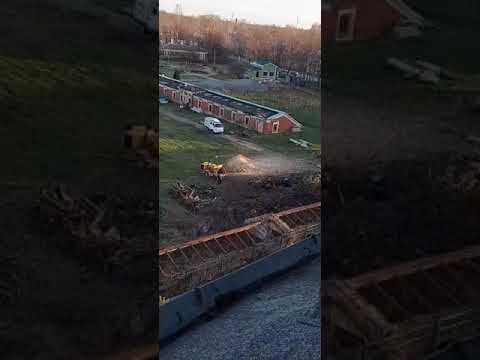 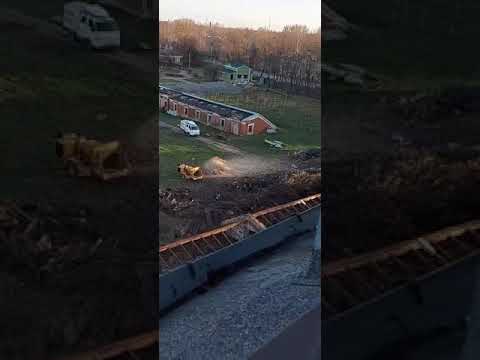 